Municipalidad de Tucapel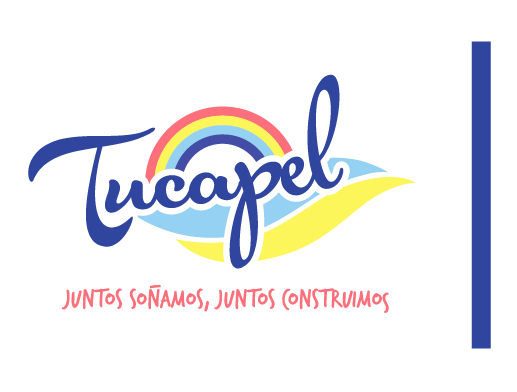 Dirección Desarrollo ComunitarioBASES DE POSTULACIÓN BECA PROFESIONALES DEL FUTURO 2017.DESCRIPCIÓN DEL BENEFICIO de Tucapel, bajo el mandato del Alcalde Jaime Veloso Jara, crea a contar del año 2005  del Futuro con la finalidad de apoyar económicamente a alumnos de escasos recursos que egresan del Liceo B-67, con niveles de excelencia académica, que  ingresan a  Superior, de acuerdo  a las condiciones definidas más adelante.El beneficio, tanto para alumnos renovantes como para nuevos solicitantes, será para el año 2017, equivalente a $450.000(cuatrocientos cincuenta  mil pesos) distribuidos en diez cuotas de marzo a diciembre, de $45.000.- cada una. La primera cuota se pagará en el mes de mayo, en forma acumulada los tres primeros meses. Las  cuotas correspondientes al segundo semestre, se pagará previa presentación de certificado de alumno regular del segundo semestre en curso, antes del día 30 de Septiembre del año 2017, en la oficina de partes de la Municipalidad de Tucapel.REQUISITOS DE POSTULACIÓNSer alumno Egresado de cuarto medio en la localidad e Tucapel promoción 2016, con excepción de los alumnos renovantes de la Beca. Notas promedio de Enseñanza Media sobre 6.0.- (concentración de notas)Puntaje  Promedio PSU Lenguaje y Matemáticas o ponderado para la respectiva carrera seleccionado dependiente del Consejo de Rectores, sobre 550 puntos, independientemente  de que  sea efectivamente en otra entidad de Educación Superior.Encontrarse matriculado en alguna Universidad dependiente del Consejo de Rectores,  Universidad Privada, Instituto Profesional o CFT debidamente acreditado por el Estado de Chile.Acreditación del Registro Social de Hogares en la Comuna de Tucapel. Para Alumnos Renovantes, haber cursado satisfactoriamente el año académico anterior y no haber cambiado de carrera y/o Institución de Educación Superior (se considerará satisfactorio, haber cursado u obtenido nota promedio semestral no inferior a 5.0) DOCUMENTOS OBLIGATORIOS A PRESENTAR:1.- Fotocopia Cédula de Identidad2.- Concentración de notas (alumno postulante).3.-Certificado de Alumno regular (original) del semestre en curso, o bajado por intranet pero debe traer timbre original de la casa de estudio.4.- Fotocopia libreta de ahorro o cuenta RUT.5.- Certificación de Puntajes PSU o Ponderado, emitido en sistemas en línea del ingreso a 6.- Formulario de Postulación dependencias de DIDECO de la Municipalidad de Tucapel.7.- Certificado de concentración de notas para alumnos renovantes.8. Cartola Registro Social de Hogares.      IV.- POSTULACIÓNEl periodo de postulación hasta el 20 de  abril  del año  2017.INCOMPATIBILIDADEste beneficio es incompatible con cualquier otra beca otorgada por la municipalidad de Tucapel.Consultas en Departamento Social y/o a los teléfonos 043-2404015 * 043-2404016 * 043-2404018Información disponible también a contar del mes de ABRIL enwww.municipalidadtucapel.clMunicipalidad de TucapelDirección Desarrollo ComunitarioFORMULARIO POSTULACION  BECA PROFESIONALES DEL FUTURO 2017NOMBREPOSTULANTERENOVANTERUTDOMICILIOTELEFONOCORREO ELECTRONICONº DE CUENTA DE AHORROINSTITUCION DE EDUCACION SUPERIORCARRERAPROMEDIO DE NOTASENSEÑANZA MEDIAPUNTAJE PROMEDIO PSUPORCENTAJE RSHFIRMA POSTULANTE